	Year:	        Unit: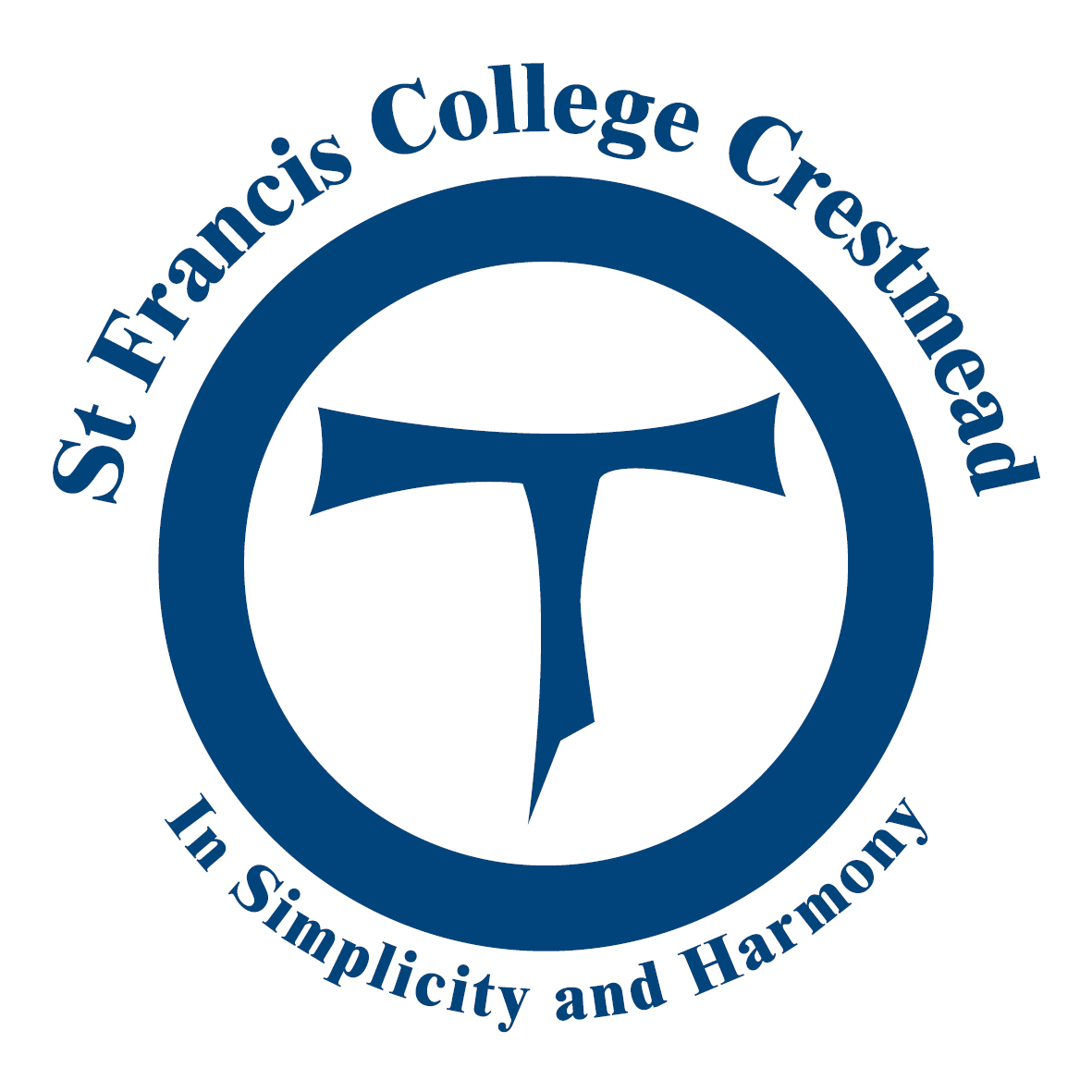 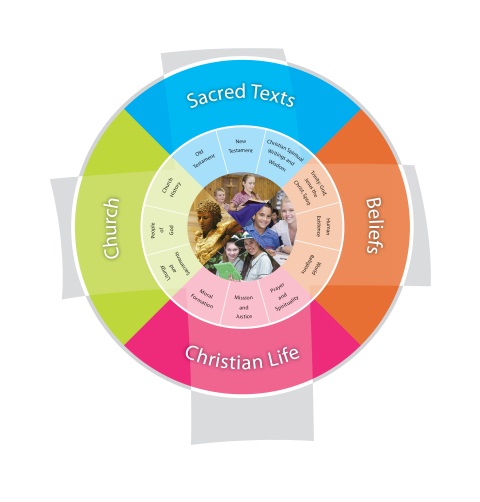 	Term:			2015	           Duration:	     Weeks	VISION: St Francis College aspires to educate and form students who are challenged to live the gospel of Jesus Christ and who are literate in the Catholic and broader Christian tradition so that they might participate critically and authentically in faith contexts and wider society.		Together we value individuals, build relationships and empower learning.Fertile Question  to guide the InquiryClass Context– Who are my learners? Class NeedsIndividualised Learning Needs/EALD contact Julie-Anne or ArtiCatholics/non-Catholics – other faiths – practising/non-practising (Nicole Carter can provide this data for your class).Students with Disabilities [e.g. ASD – ADHD -abstract concepts may need further unpacking – visuals etc…] Contact SandyLearning Context - Significant Days and Celebrations What events/demands/celebrations are timetabled in the school for the duration of the unit?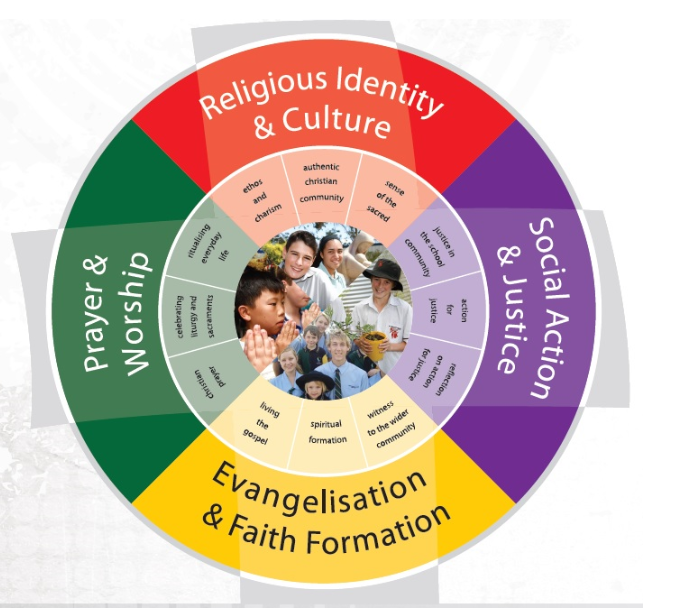 Religious Life of the School: Liturgies; Assembly Prayer; Feast days; Retreat Days; Social Justice Outreach etcCheck Ways to Pray Calendar for significant dates in Liturgical CalendarPlan to integrate these things into learning, not add on top.Year Level Description (Highlight the relevant parts of the Description that the unit will cover)The Religion Curriculum P-12 involves four strands: Sacred Texts, Beliefs, Church and Christian Life. These strands are interrelated and are taught in an integrated way, and in ways that are appropriate to specific local contexts.Achievement Standard (Highlight the relevant parts of the Standard that the unit will cover)By the end of Content Descriptions    from BCE Religious Education CurriculumCluster strands and sub-strands that make connections with the Unit topic.                                                                                                         Content Descriptions    from BCE Religious Education CurriculumCluster strands and sub-strands that make connections with the Unit topic.                                                                                                         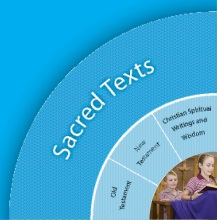 Sacred Texts: Old Testament * New Testament* Christian Spiritual Writings and WisdomSacred Texts: Old Testament * New Testament* Christian Spiritual Writings and WisdomReligious Knowledge and Deep UnderstandingSkillsOLD TESTAMENTNEW TESTAMENTCHRISTIAN SPIRITUAL WRITINGS AND WISDOM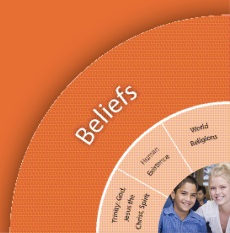 Beliefs:  Trinity * Human Existence * World ReligionsBeliefs:  Trinity * Human Existence * World ReligionsReligious Knowledge and Deep UnderstandingSkillsTRINITYHUMAN EXISTENCE WORLD RELIGIONS.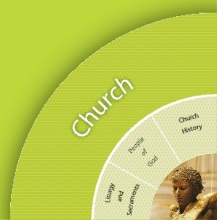 Church : Liturgy and Sacraments * People of God * Church HistoryChurch : Liturgy and Sacraments * People of God * Church HistoryReligious Knowledge and Deep UnderstandingSkillsLITURGY AND SACRAMENTSPEOPLE OF GODCHURCH HISTORY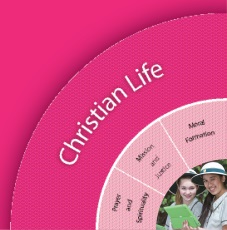 Christian Living: Moral Formation * Mission and Justice * Prayer and SpiritualityChristian Living: Moral Formation * Mission and Justice * Prayer and SpiritualityReligious Knowledge and Deep UnderstandingSkillsMORAL FORMATIONMISSION AND JUSTICEPRAYER AND SPIRITULAITYLearning Intentions to be shared with students  (Use Year Level Description to help focus these)Learning IntentionsBy the end these learning experiences, studentsSuccess Criteria to be shared with students (Use achievement standard to help focus these)Assessment  to demonstrate success criteriaSuccess CriteriaHow will we know if students have achieved the desired results and met the standard? What will we accept as evidence of student knowledge, understanding and skills? Assessment BackgroundConsider a range of assessment methods – informal and formal assessments during a unit Ideas for adjustmentsMandated Scriptural  Texts Appendix B EXPLICIT TEACHING ABOUT PRAYER Appendix  ACURRICULUM ConnectionsWhat connections can be made with other Curriculum areas (eg History, Geography, English)? http://www.australiancurriculum.edu.au/Curriculum/Overview CURRICULUM ConnectionsWhat connections can be made with other Curriculum areas (eg History, Geography, English)? http://www.australiancurriculum.edu.au/Curriculum/Overview CURRICULUM ConnectionsWhat connections can be made with other Curriculum areas (eg History, Geography, English)? http://www.australiancurriculum.edu.au/Curriculum/Overview Religious Life of the School Focus for this unitGeneral CapabilitiesFocus for this unitCross-Curricular PrioritiesFocus for this unitReligious Identity and CultureEthos and charism (ICE)Authentic Christian community (ICC)Sense of the Sacred (ICS)Social Action and JusticeJustice in the school community (SJS)Action for justice (SJA)Reflection on action for Justice (SJR)Evangelisation and Faith FormationLiving the Gospel (EFG)Spiritual Formation (EFF)Witness to the wider community (EFW)Prayer and WorshipChristian prayer (PWP)Celebration of liturgy and sacraments (PWL)Ritualising everyday life (PWR)Literacy Numeracy Information and communication technology (ICT) capability Critical and creative thinking Personal and social capability Ethical understanding Intercultural understanding. Aboriginal and Torres Strait Islander histories, cultures and spiritualties Asia and Australia’s engagement with Asia in a multi-faith context Sustainability and ecological stewardship. Religious Identity and CultureEthos and charism (ICE)Authentic Christian community (ICC)Sense of the Sacred (ICS)Social Action and JusticeJustice in the school community (SJS)Action for justice (SJA)Reflection on action for Justice (SJR)Evangelisation and Faith FormationLiving the Gospel (EFG)Spiritual Formation (EFF)Witness to the wider community (EFW)Prayer and WorshipChristian prayer (PWP)Celebration of liturgy and sacraments (PWL)Ritualising everyday life (PWR)Literacy Numeracy Information and communication technology (ICT) capability Critical and creative thinking Personal and social capability Ethical understanding Intercultural understanding. CCEs explicitly to be taught in this unitReligious Identity and CultureEthos and charism (ICE)Authentic Christian community (ICC)Sense of the Sacred (ICS)Social Action and JusticeJustice in the school community (SJS)Action for justice (SJA)Reflection on action for Justice (SJR)Evangelisation and Faith FormationLiving the Gospel (EFG)Spiritual Formation (EFF)Witness to the wider community (EFW)Prayer and WorshipChristian prayer (PWP)Celebration of liturgy and sacraments (PWL)Ritualising everyday life (PWR)Literacy Numeracy Information and communication technology (ICT) capability Critical and creative thinking Personal and social capability Ethical understanding Intercultural understanding. Recommended ResourcesRecommended ResourcesResourcesTeacher Background Mandated Scriptural TextsA-Z Learning StrategiesPrayer ChartLearning BytesMelbourne RESource,Together at One Altar; ResourceLink   Caritas JudaismWays to PrayCORE CONTENT AREA 1: Learning Experiences  - Select a relevant Inquiry ProcessExplore ElaborationsCORE CONTENT AREA 1: Learning Experiences  - Select a relevant Inquiry ProcessExplore ElaborationsCORE CONTENT AREA 1: Learning Experiences  - Select a relevant Inquiry ProcessExplore ElaborationsCORE CONTENT AREA 1: Learning Experiences  - Select a relevant Inquiry ProcessExplore ElaborationsCORE CONTENT AREA 1: Learning Experiences  - Select a relevant Inquiry ProcessExplore ElaborationsCORE CONTENT AREA 1: Learning Experiences  - Select a relevant Inquiry ProcessExplore ElaborationsCORE CONTENT AREA 1: Learning Experiences  - Select a relevant Inquiry ProcessExplore Elaborations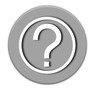 Tuning InWhat is the topic?Why should we study this topic? Frame manageable questions.What do I already know about this topic? I think I know How is this relevant to me?Tuning InWhat is the topic?Why should we study this topic? Frame manageable questions.What do I already know about this topic? I think I know How is this relevant to me?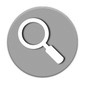 Finding Out Identify possible sources of informationIdentify skills necessary for the investigation. How did it happen? Who was there and what were the facts?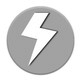 Sorting OutWhat do we want to find out?How can we do this best?How will we gather the information?Does what I knew before still apply?Does my first idea still make sense?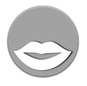 Communicating Extend and challenge students’ understandingsOffer more informationIs there something else I need to deepen my knowledge understandings?What difference does this make to me?Communicating Extend and challenge students’ understandingsOffer more informationIs there something else I need to deepen my knowledge understandings?What difference does this make to me?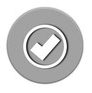 Reflecting and Evaluating So what have I learnt?If I know this, how can I connect it with my world? Teaching and Learning SequenceFocus/Question– Teaching and Learning SequenceFocus/Question– Teaching and Learning SequenceFocus/Question– Teaching and Learning SequenceFocus/Question– Teaching and Learning SequenceFocus/Question– ResourcesAdjustments for LearnersResourcesAdjustments for Learners